- 3 Décembre 2019 –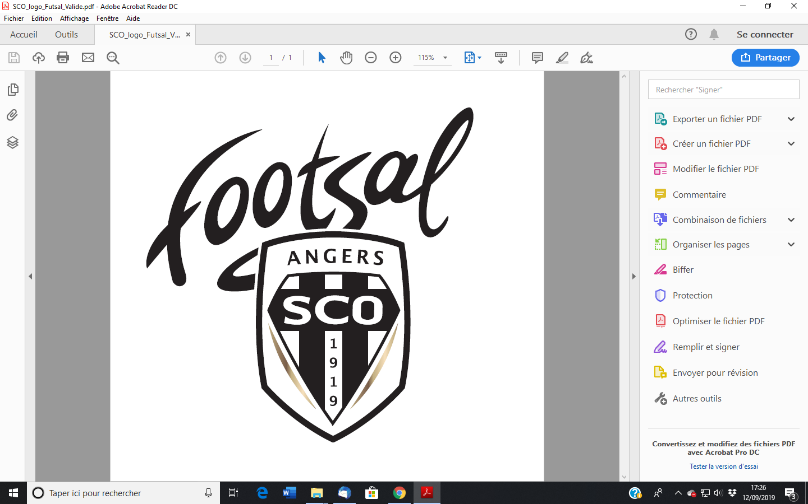 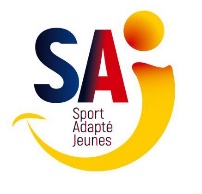 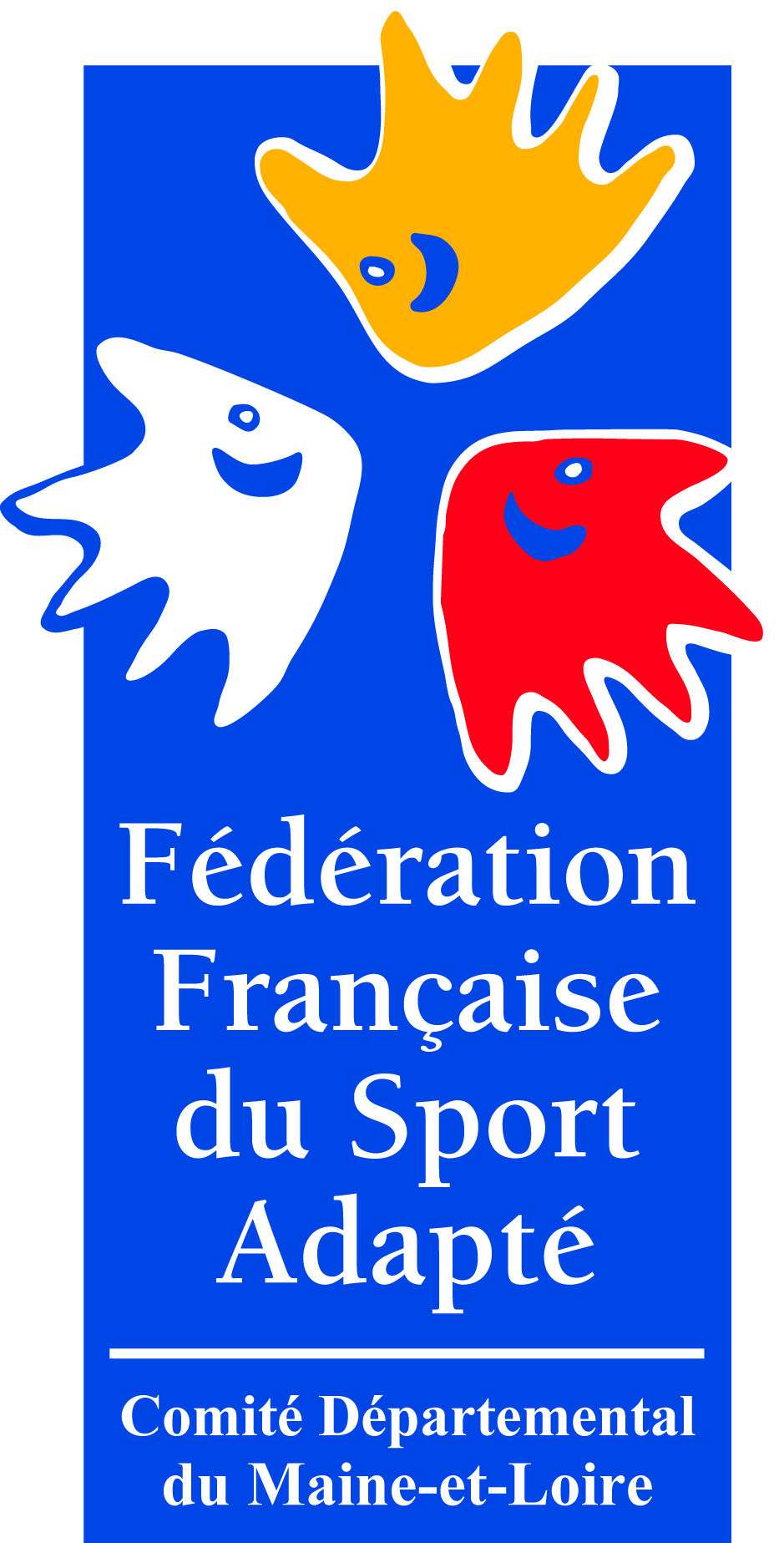 A Angers– RENCONTRE Footsal-A l’attention des Educateurs Sportifs des Etablissements Spécialisés de Maine et Loire,A l’attention des enseignants des ULIS de Maine et Loire,Madame, Monsieur, Le Comité Départemental de Sport Adapté et l’Académy SCO Footsal, vous proposent une RENCONTRE SPORT ADAPTE JEUNES à destination des jeunes de 6-20 ans.Celle-ci se déroulera le 3 décembre 2019 de 10h à 15h, au SCO Footsal (rue du Colombier) à Angers.La journée se déroulera en 2 temps : ateliers le matin, temps de rencontres l’après-midi.Vous trouverez ci-joint la fiche d’inscription à nous retourner pour le 23 Novembre 2019.Pour cette journée vous devez prévoir votre pique-nique et boissons, ainsi qu’une tenue de sport adaptée à l’activité. Adèle HERAULT du Comité de Sport Adapté reste à votre disposition pour toutes informations complémentaires.Veuillez agréer Madame, Monsieur, nos sincères salutations.Claude SAVARIS 					Medhi BAHAJPrésident du CD Sport Adapté			Référent SCO FootsalREGLEMENT DE LA RENCONTREJoueurs (nombre et équipement) :Equipe de 7 personnes maximum – mixité possible – 5 joueurs sur le terrain dont 1 gardienRemplacement illimité pendant le match Protège-tibia fortement conseilléMaillot  / short / chaussettes par équipeTerrain : terrain et buts de handballBallons spécifiques à l’activitéDéroulement des matchs : 2 périodes seront proposées, le temps sera défini en fonction du nombre d’équipes et nombre de matchs / équipes – temps non décomptéRappel des lois de jeuCoup d’envoi et reprise de jeu : adversaires à 3 m Gardien : il n’a pas le droit de sortir de la surfaceJoueurs de champs : ils n’ont pas le droit d’entrer dans la surfaceFautes et comportement antisportif :  Coup franc direct à l’endroit où la faute a été commise  Un penalty est accordé quand la faute est commise dans la surface de réparation Cumul de fautes Tous les coups francs directs sont des fautes cumulées Les 5 premières fautes de chaque équipe sont enregistrées A compter de la 6ème faute, le coup franc est tiré sans mur avec l’intention de marquer directement (second point de réparation ou à l’endroit de la faute, au choix du tireur). Terrain : il n’y a pas sortie, murs et plafonds fonds partis du jeuDégagement du ballon après une sortie de but : le gardien doit remettre le ballon à la mainCoup de pied de coin : Les joueurs adverses doivent se tenir à 5m. Ecrire entre les crochets jaunesRENCONTRE : FOOTSAL				DATE : 3 Décembre 2019 Challenge Régional	    Rencontre CDSA 49      USEP/ UNSS	Autres rencontres  Établissement :     Personne référente :    Adresse :         	Tél :     Mail :           L’établissement a un « forfait licence développement »  oui 	 nonFiche à retourner avant le 23 Novembre 2019 au :Comité Départemental Sport Adapté du Maine et LoireMaison Départementale des Sports7 rue Pierre de Coubertin BP 43527 49136 LES PONTS-DE-CÉcdsportadapte49@orange.fr Nom/PrénomSexeDate de NaissanceLicence FFSA  F   M Licence annuelle    Licence d’un jour  F   M Licence annuelle    Licence d’un jour  F   M Licence annuelle    Licence d’un jour  F   M Licence annuelle    Licence d’un jour  F   M Licence annuelle    Licence d’un jour  F   M Licence annuelle    Licence d’un jour  F   M Licence annuelle    Licence d’un jour  F   M Licence annuelle    Licence d’un jour  F   M Licence annuelle    Licence d’un jour  F   M Licence annuelle    Licence d’un jour